 Материально-техническое обеспечение и оснащенность образовательного процессаМКОУ Плесской СШ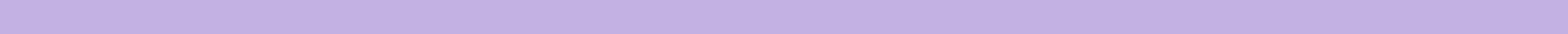 Характеристика зданияОбеспеченность учебными площадямиДоступ к информационно-телекоммуникационным системамСайт школы имеет версию для слабовидящих учащихся. Организовано дистанционное обучение школьников через областной портал http://portal.cioko.ru/: учащиеся школы проходят различные курсы (по желанию и по выбору).ОБЕСПЕЧЕНИЕ БЕЗОПАСНОСТИДля обеспечения охраны здоровья обучающихся в школе         установлена автоматическая система сигнализации и оповещения людей о пожаре, кнопка экстренного вызова милиции (КЭВ - тревожная сигнализация);         организован пропускной режим в школе;         установлено видеонаблюдение;         школа обеспечена планом эвакуации на каждом этаже; все кабинеты и школа в целом обеспечены огнетушителями;  территория школы имеет металлическое ограждение;Территория школы оборудована наружным освещениемИнформацияоб обеспечении возможности получения образованияинвалидами и лицами с ограниченными возможностями здоровья.        Получение детьми с ограниченными возможностями здоровья и детьми-инвалидами образования является одним из основных и неотъемлемых условий их успешной социализации, обеспечения их полноценного участия в жизни общества, эффективной самореализации в различных видах профессиональной и социальной деятельности.           качестве основной цели в области реализации права на образование детей с ограниченными возможностями здоровья в МКОУ Плесской СШ рассматривается создание условий для получения образования всеми детьми указанной категории с учетом их психофизических особенностей.                    Задачи:-обеспечение условий для реализации прав учащихся с ОВЗ на получение бесплатного образования;-организация качественной коррекционно–реабилитационной работы с учащимися с различными формами отклонений в развитии; -сохранение и укрепление здоровья учащихся с ОВЗ на основе совершенствования образовательного процесса;-создание благоприятного психолого-педагогического климата для реализации индивидуальных способностей учащихся с ОВЗ;-совершенствование системы кадрового обеспечения.Специализированный учет лиц с ограниченными возможностями здоровья и инвалидностью проводится на этапах их поступления и обучения в школе.Условия питания, в том числе инвалидов и лиц с ОВЗ и охрана здоровья обучающихся, в том числе инвалидов и лиц с ОВЗПитание школьников осуществляется в школьной столовой, обеспеченной всем необходимым оборудованием. Питание предусматривает: горячие завтраки и обеды.Обучающимся 1-4 классов, обучающимся 5-11 классов, чьи семьи состоят на учете в управлении социальной защиты предоставляются завтраки и обеды на льготных условиях.  Все желающие по заявлению родителей могут получать горячие завтраки и  обеды за счет родительской платы.Школьная столовая расположена на первом этаже, имеет в наличии набор помещений и оборудования, позволяющие осуществлять приготовление безопасной и сохраняющей пищевую ценность продукции и кулинарных изделий. Количество посадочных мест в обеденном зале позволяет обеспечить посадку учащихся в две перемены. Система хозяйственно-питьевого холодного и горячего водоснабжения, канализации и отопления оборудованы в соответствии с санитарно-эпидемиологическими требованиями.Прием пищевых продуктов осуществляется при наличии документов, подтверждающих их качество и безопасность. Производство готовых блюд осуществляется в соответствии с технологическими картами. Ежедневно в обеденном зале вывешивается утвержденное меню. Отпуск горячего питания обучающимся производится по классам на переменах, по графику питания обучающихся. Организация обслуживания учащихся осуществляется путем предварительного накрытия столов. В ежедневном рационе питания учитывается оптимальное соотношение пищевой и энергетической ценности, суточной потребности в витаминах и микроэлементов, белков, жиров и углеводов.Информация об электронных образовательных ресурсах, к которым обеспечивается доступ обучающихся                      Коллекции электронных образовательных ресурсовКаталог образовательных ресурсов сети «Интернет» http://catalog.iot.ruРоссийский образовательный портал http://www.school.edu.ruПортал «Российское образование http://www.edu.ruОбразовательные Интернет-порталыСайт Министерства образования и науки РФ http://www.mon.gov.ru Сайт Рособразования http://www.ed.gov.ruФедеральный портал «Российское образование» http://www.edu.ru Российский образовательный портал http://www.school.edu.ruФедеральный Государственный Образовательный Стандарт http://standart.edu.ru/ Портал “Начальная школа” http://nachalka.edu.ru/Портал “Введение ФГОС НОО”  http://nachalka.seminfo.Каталог учебных изданий, электронного оборудования и электронных образовательных ресурсов для общего образования http://www.ndce.edu.ruФедеральный портал «Информационно-коммуникационные технологии в образовании» http://www.ict.edu.ru Газета «Математика» Издательский Дом «Первое сентября» http://www.math.1september.ru Математика в школе – консультационный центр http://www.school.msu.ruСайт «Я иду на урок русского языка» и электронная версия газеты «Русский язык» http://www.rus.1september.ru Портал «Музеи России» http://www.museum.ruУчительская газета www.ug.ruЖурнал «Начальная школа» www.openworld/schoolГазета «1 сентября» www.1september.ruЖурнал «Наука и образование» www.edu.rin.ruСайт образовательной системы «Школа 2100» www.school2100.ru Сайт издательства «Вентана-Граф www.vgf.ruСайт издательства «Академкнига/Учебник www.akademkniga.ru Сайт издательства «Дрофа» www.drofa.ifabrika.ruСайт издательства «Мнемозина» http://www.mnemozina.ruСайт издательства «Просвещение» http://www.prosv.ruГазета “Первое сентября” http://ps.1september.ruГазета “Библиотека в школе” http://lib.1september.ruГазета “Здоровье детей” http://zdd.1september.ruГазета “Начальная школа” http://nsc.1september.ruГазета “Спорт в школе” http://spo.1september.ruГазета “Управление школой” http://upr.1september.ruГазета “Биология” http://bio.1september.ruГазета “География” http://geo.1september.ruГазета “История” http://his.1september.ruГазета “Информатика” http://inf.1september.ruГазета “Искусство” http://art.1september.ruГазета “Литература” http://lit.1september.ruГазета “Математика” http://mat.1september.ruГазета “Русский язык” http://rus.1september.ruГазета “Физика” http://fiz.1september.ruГазета “Химия” http://him.1september.ruГазета для изучающих английский язык School English http://www.schoolenglish.ru Журнал “Вестник образования России” http://www.vestniknews.ru http://www.uznai-prezidenta.ru/ Детский сайт Президента Российской Федерации http://www.ege.edu.ru/ – Портал информационной поддержки ЕГЭ http://www.eidos.ru/olymp/ – Всероссийские дистанционные эвристические олимпиады http://www.rusolymp.ru Всероссийская олимпиада школьников http://vschool.km.ru – Виртуальная школа Кирилла и Мефодия www.school-collection.ru – Единая коллекция цифровых образовательных ресурсов www.nachalka.info/ru – Начальная школа Уроки Кирилла и Мефодия www.nachalka.com. – Начальная школа детям, родителям, учителям Русский языкhttp://school-collection.edu.ru/collection/- единая коллекция ЦОРhttp://www.fipi.ru/ – Федеральный институт педагогических измерений (ФИПИ)http://www.rustest.ru – Федеральный центр тестированияЛитератураhttp://school-collection.edu.ru/collection/- единая коллекция ЦОР http://www.classic-book.ru/ – Classic book –электронная библиотека классической литературы Историяhttp://rushistory.stsland.ru – история России с древнейших времен до наших дней http://www.museum.ru/- музеи Россииhttp://www.fipi.ru/ – Федеральный институт педагогических измерений (ФИПИ)http://www.rustest.ru – Федеральный центр тестированияhttp://grandwar.kulichki.net/ – Дедовские войны – Рассказы о военных конфликтах Российской империи http://www.hist.ru/ – История – Исторический альманах «Лабиринт Времен»http://www.historia.ru/ – Мир Истории – Российский электронный журнал http://www.shm.ru/ – Сайт ГосударственногоИсторического Музеяhttp://hronos.km.ru/ – Проект «ХРОНОС» – всемирная история в Интернете http://lants.tellur.ru/history/ – Отечественная история Обществознаниеhttp://school-collection.edu.ru/collection/- единая коллекция ЦОРhttp://www.fipi.ru/ – Федеральный институт педагогических измерений (ФИПИ)http://www.rustest.ru – Федеральный центр тестированияПравоhttp://www.ur-library.info – большая юридическая библиотекаhttp://www.hro.org – права человека в РоссииИностранные языкиhttp://school-collection.edu.ru/collection/- единая коллекция ЦОРhttp://vse-uroki.ruhttp://rusedu.ruhttp://www.english-to-go.comhttp://artefact.lib.ru/ – Артефакт – сайт в помощь изучающим иностранные языкиФизикаhttp://genphys.phys.msu.ru – кафедра общей физики физфака МГУ им. М.В. Ломоносова: учебные пособия, физический практикум, демонстрации.http://www.fizika.ru – физика.ру: сайт для преподавателей и учащихся http://www.fizika.ru/ – Физика.ru · Сайт для преподавателей и учащихся http://fizmir.org/ – Мир Физикиhttp://irodov.nm.ru/education.htm/ – Сборники задач по физике с примерами и решениями Математикаhttp://school-collection.edu.ru/collection/matematika/ – материалы по математике в Единой коллекции цифровых образовательных ресурсовhttp://www.uztest.ru – ЕГЭ по математике: подготовка к тестированию http://www.maht-on-line.com – Занимательная математика – школьникам (олимпиады, игры, конкурсы по математике)http://www.mathkang.ru – международный математический конкурс «Кенгуру» http://http://ege2011.mioo.ru – Московский институт открытого образования, система СтатГрад Информатика и ИКТhttp://ii.metodist.ru – информатика и информационные технологии: сайт лаборатории информатики МИОО http://www.compute-museum.ru – виртуальный компьютерный музей http://inf.1september.ru – газета «Информатика» издательского дама «Первое сентября»http://www.klyaksa.net – Клякс@.net: Информатика в школе. Компьютер на урокахhttp://kpolyakov.newmail.ru – методические материалы и программное обеспечение для школьников и учителей: сайтК.Ю. Поляковаhttp://prohod.org – язык программирования ЛОГОhttp://www.vbkids.narod.ru – Visual Basic для детейБиология и Экологияhttp://www.nature.ru/ – «Научная сеть»http://school.holm.ru/predmet/bio/ – Школьный мир: Биологияhttp://flower.onego.ru/ – Энциклопедия декоративных садовых растенийhttp://www.deol.ru/culture/museum/zoom/ -«Зоологический музей МГУ»http://www.anatomus.ru/ -анатомия человека в иллюстрацияхhttp://www.rs463.narod.ru/add/vrednie_privichki.htm – все о вредных привычках.http://www.greenpeace.ru – сайт экологической организации «Greenpeace».http://www.nature.ok.ru/mlk_nas.htm – редкие и исчезающие животные России, занесенные в Красную книгу, а также их фотографии, рисунки, аудиофайлы – записи голосов, видеосюжеты.http://college.ru/biology/ – Биология на сайте «Открытый Колледж» http://nrc.edu.ru/est/ – Концепции современного естествознания http://www.priroda.ru/ – Природа России http://www.informika.ru/text/database/biology/ – Учебный курс «Биология» Химияhttp://school-collection.edu.ru/collection/- единая коллекция ЦОР http://mendeleev.jino-net.ru – периодический закон Д.И. Менделеева и строение атома http://rushim.ru/books/books.htm – электронная библиотека по химииhttp://home.uic.tula.ru/~zanchem/ – Занимательная химияhttp://www.alhimik.ru/ – АЛХИМИКhttp://www.alhimikov.net/ – alhimikov.nethttp://www.schoolchemistry.by.ru/ – Школьная химияhttp://www.novedu.ru/sprav.htm/ – Справочник по химииГеографияhttp://www.fmm.ru – минералогический музей им. Ферсмана http://vse-uroki.ruhttp://mirkart.ru/ – Мир картhttp://www.geosite.com.ru/index.php – GeoSite – Все о географии, странах http://rgo.ru/geography/ – Географическая энциклопеяТипОбщаяФорма владенияГод постройкиГод последнегоГод последнегоГод последнегоФактическаяСистемаСистемаСистемаТипОбщаяФорма владенияГод постройкиГод последнегоГод последнегоГод последнегоФактическаяСистемаСистемаСистемастроенияплощадькапитальногокапитальногокапитальногонаполняемостьотопленияотопленияотопленияремонтаремонтаремонтатиповое 3967,4 кв.ммуниципальное1975 г.-210чел.центральноецентральноецентральноеНаименованиеОснащенностьФотоУчебные кабинеты16 учебных кабинетов оснащены автоматизированным рабочим местом учителя с выходом в Интернет:4 кабинета начальных классов3 кабинета русского языка и литературы2 кабинета математики1 кабинет информатики1 кабинет физики1 кабинет химии и биологии1 кабинет географии1 кабинет технологии2 кабинета иностранного языка          Всего компьютерного оборудования:Компьютеры – 37Проекторы – 17МФУ -15Интерактивные доски – 5Интерактивная панель -1Ноутбуки - 5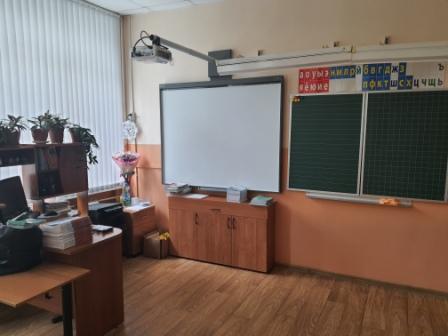 Спортивный залПлощадь 150 кв.мСпортивный инвентарь:лыжи – 23 парытеннисный стол - 1 шт.мягкие модулимячиобручискакалкиспортивные матыбревно гимнастическое волейбольная сеткабаскетбольные кольца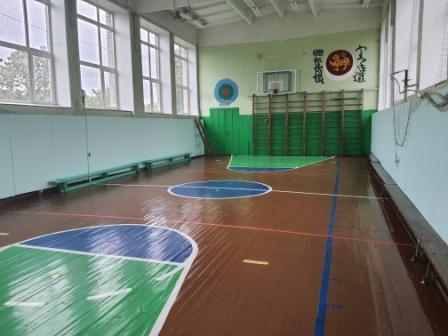 Актовый зал Музыкальное оборудованиеНоутбукМикрофоныВыход в интернет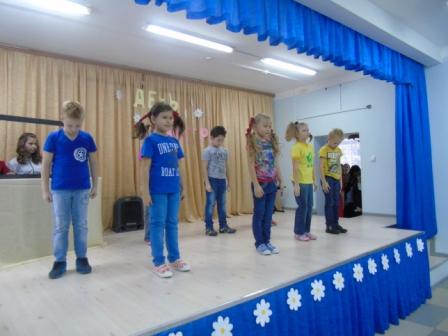 Игровая комнатаЗеркалаТатамиБанеры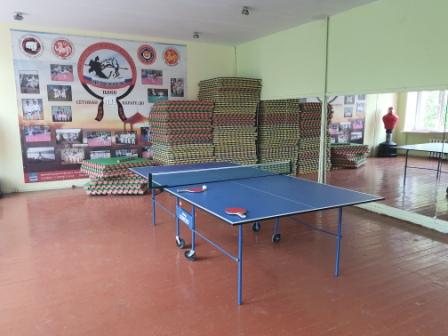 Библиотекахудожественная литература – 12137 экз.учебники –4 350 экз.  компьютервыход в Интернет медиатека 68 DVD дисков и 47 видеокассет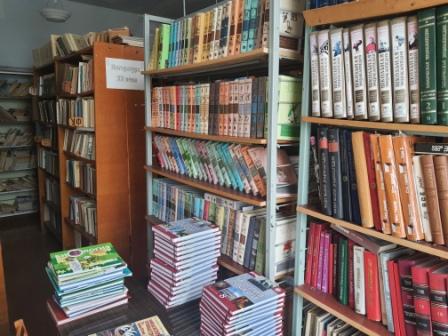 Столовая120 мест, имеется все необходимое оборудование для приготовления пищи и выпечки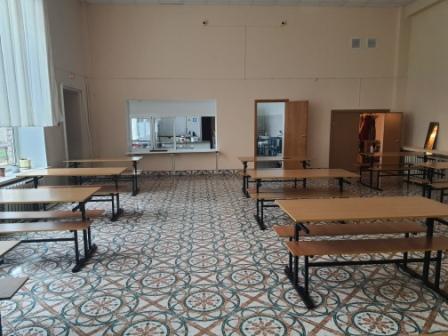 МедкабинетПроцедурный кабинетДля организации медицинского обслуживания обучающихся школы заключен договор с ОБУЗ Приволжская ЦРБ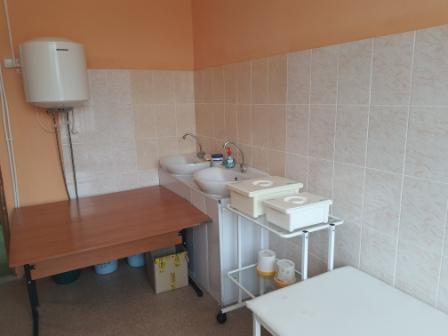 Музей истории школыМузей расположен в  коридоре 2 этажа   школы. Площадь размещения – 120 кв.м.Музей располагает фондом:Количество инвентарных номеров основного фонда –5645.Количество инвентарных номеров неосновного фонда - 4830Состояние экспонатной базы – хорошее. Имеются уникальные экспонаты.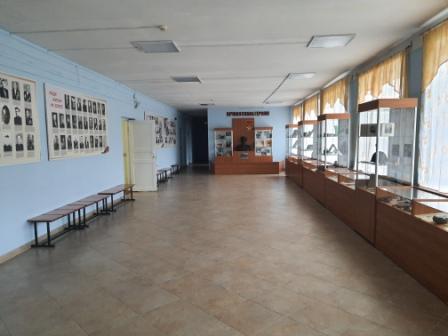  Кабинет технологииШвейные машинки – 4 шт,  электроутюг-2шт, гладильная доска-1 шт. электроплита 2-х комфорная-1 шт,  посуда, принтерХимииИмеет лаборантскую с лабораторным оборудованием,:демонстрационный стол, вытяжной шкаф-1шт.компьютер,  мультимедийный  проекторФизики1 – имеет лаборантскую с лабораторным оборудованиемДемонстрационный стол, компьютер, мультимедийный  проектор демонстрационное оборудование.№Показатели условийорганизации обучения ивоспитания обучающихся сограниченнымивозможностями здоровья иинвалидностьюУсловия организации обучения и воспитанияУсловия организации обучения и воспитанияУсловия организации обучения и воспитанияп/пПоказатели условийорганизации обучения ивоспитания обучающихся сограниченнымивозможностями здоровья иинвалидностьюобучающихся с ограниченными возможностямиобучающихся с ограниченными возможностямиобучающихся с ограниченными возможностямиПоказатели условийорганизации обучения ивоспитания обучающихся сограниченнымивозможностями здоровья иинвалидностьюздоровья и инвалидностьюздоровья и инвалидностьюздоровья и инвалидностьюПоказатели условийорганизации обучения ивоспитания обучающихся сограниченнымивозможностями здоровья иинвалидностьюв МКОУ Плесской СШв МКОУ Плесской СШПоказатели условийорганизации обучения ивоспитания обучающихся сограниченнымивозможностями здоровья иинвалидностьюПоказатели условийорганизации обучения ивоспитания обучающихся сограниченнымивозможностями здоровья иинвалидностью1.Наличие обучающихся сограниченнымивозможностями здоровья иинвалидностьюВ школе детейВ школе детейНаличие обучающихся сограниченнымивозможностями здоровья иинвалидностью•с ОВЗ нет:Наличие обучающихся сограниченнымивозможностями здоровья иинвалидностью•Инвалидов нет:Наличие обучающихся сограниченнымивозможностями здоровья иинвалидностьюНаличие обучающихся сограниченнымивозможностями здоровья иинвалидностью2.Использование специальныхВ школе нет учащихся, которым требуются специальныеВ школе нет учащихся, которым требуются специальныеВ школе нет учащихся, которым требуются специальныеучебников, учебных пособий иучебники, учебные пособия и дидактические материалы.учебники, учебные пособия и дидактические материалы.учебники, учебные пособия и дидактические материалы.дидактических материаловИмеются электронные приложения к учебникам.Имеются электронные приложения к учебникам.Имеются электронные приложения к учебникам.3.Использование специальныхтехнических средств обученияколлективного иВ случае необходимости, специальныетехнические средства обучения коллективного ииндивидуального пользования могут бытьВ случае необходимости, специальныетехнические средства обучения коллективного ииндивидуального пользования могут бытьВ случае необходимости, специальныетехнические средства обучения коллективного ииндивидуального пользования могут бытьИспользование специальныхтехнических средств обученияколлективного иВ случае необходимости, специальныетехнические средства обучения коллективного ииндивидуального пользования могут бытьВ случае необходимости, специальныетехнические средства обучения коллективного ииндивидуального пользования могут бытьВ случае необходимости, специальныетехнические средства обучения коллективного ииндивидуального пользования могут бытьИспользование специальныхтехнических средств обученияколлективного иВ случае необходимости, специальныетехнические средства обучения коллективного ииндивидуального пользования могут бытьВ случае необходимости, специальныетехнические средства обучения коллективного ииндивидуального пользования могут бытьВ случае необходимости, специальныетехнические средства обучения коллективного ииндивидуального пользования могут бытьиндивидуального пользованияпредоставлены.предоставлены.4.  Предоставление обучающимсяВ школе отсутствуют обучающиеся  с ОВЗ и  инвалидностью, которым требуются специальные технические средства обучения Индивидуального пользования в постоянное пользование. В школе  нет технических средств обучения индивидуального пользования для предоставления в постоянное пользование обучающимся.В школе отсутствуют обучающиеся  с ОВЗ и  инвалидностью, которым требуются специальные технические средства обучения Индивидуального пользования в постоянное пользование. В школе  нет технических средств обучения индивидуального пользования для предоставления в постоянное пользование обучающимся.В школе отсутствуют обучающиеся  с ОВЗ и  инвалидностью, которым требуются специальные технические средства обучения Индивидуального пользования в постоянное пользование. В школе  нет технических средств обучения индивидуального пользования для предоставления в постоянное пользование обучающимся.с ограниченными  возможностями здоровья,специальных техническиесредства обученияиндивидуального пользованияв постоянное пользование5 Предоставление услугассистента (помощника),оказывающего обучающимсянеобходимую техническуюпомощь  В школе отсутствуют обучающиеся с ОВЗ иинвалидностью, которые  нуждаются в  услугах ассистента(помощника), оказывающего необходимую техническуюпомощь.  В школе отсутствуют обучающиеся с ОВЗ иинвалидностью, которые  нуждаются в  услугах ассистента(помощника), оказывающего необходимую техническуюпомощь.  В школе отсутствуют обучающиеся с ОВЗ иинвалидностью, которые  нуждаются в  услугах ассистента(помощника), оказывающего необходимую техническуюпомощь.6   Проведение групповых ииндивидуальныхкоррекционных занятий   Инвалиды и лица с ОВЗ небольшой и средней степени тяжестиучаствуют в образовательном процессе на общих основаниях.При наличии медицинских показаний и соответствующихдокументов (справка - заключение ВКК) для инвалидов и лиц сограниченными возможностями здоровья может бытьорганизовано индивидуальное обучение на дому   Инвалиды и лица с ОВЗ небольшой и средней степени тяжестиучаствуют в образовательном процессе на общих основаниях.При наличии медицинских показаний и соответствующихдокументов (справка - заключение ВКК) для инвалидов и лиц сограниченными возможностями здоровья может бытьорганизовано индивидуальное обучение на дому   Инвалиды и лица с ОВЗ небольшой и средней степени тяжестиучаствуют в образовательном процессе на общих основаниях.При наличии медицинских показаний и соответствующихдокументов (справка - заключение ВКК) для инвалидов и лиц сограниченными возможностями здоровья может бытьорганизовано индивидуальное обучение на дому7Обеспечение доступа в здания организаций,В школе созданы определенные условия для обучения детей с ОВЗ.В школе при входе:крыльцо покрыто прикрепленным нескользящим ковриком,пандусы покрыты нескользящими коврикам,вывеска с названием организации, графиком работыорганизации, планом здания выполненных рельефно-точечнымшрифтом Брайля на контрастном фонеВ школе созданы определенные условия для обучения детей с ОВЗ.В школе при входе:крыльцо покрыто прикрепленным нескользящим ковриком,пандусы покрыты нескользящими коврикам,вывеска с названием организации, графиком работыорганизации, планом здания выполненных рельефно-точечнымшрифтом Брайля на контрастном фонеВ школе созданы определенные условия для обучения детей с ОВЗ.В школе при входе:крыльцо покрыто прикрепленным нескользящим ковриком,пандусы покрыты нескользящими коврикам,вывеска с названием организации, графиком работыорганизации, планом здания выполненных рельефно-точечнымшрифтом Брайля на контрастном фонеосуществляющих образовательнуюдеятельность, для обучающихся сограниченными возможностями здоровья иинвалидностью.осуществляющих образовательнуюдеятельность, для обучающихся сограниченными возможностями здоровья иинвалидностью.8Доступ к информационным системам иинформационно- коммуникационным сетямОсобые условия доступа к информационным системам иинформационно-коммуникационным сетям для инвалидов и лицс ОВЗ могут быть предоставлены при работе с официальнымсайтом школы  с другими сайтамиобразовательной направленности, на которых существует версиядля слабовидящих.